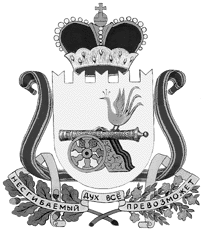 администрация муниципального образования«Вяземский район» смоленской областиПОСТАНОВЛЕНИЕот 13.02.2019 № 278О присвоении наименования элементу улично-дорожной сети Руководствуясь пунктом 21 части 1 статьи 14 Федерального закона                      от 06.10.2003 № 131-ФЗ «Об общих принципах организации местного самоуправления в Российской Федерации», постановлением Правительства Российской Федерации от 19.11.2014 № 1221 «Об утверждении Правил присвоения, изменения и аннулирования адресов»,   Уставом муниципального образования «Вяземский район» Смоленской области, Уставом Вяземского городского поселения Вяземского района Смоленской области, постановление Администрации муниципального образования «Вяземский район» Смоленской области от 31.08.2015 № 1583 «Об утверждении Правил присвоения, изменения и аннулирования адресов»,Администрация муниципального образования «Вяземский район» Смоленской области постановляет:1. Присвоить наименование улице, расположенной в г. Вязьма, на территории садоводческого некоммерческого товарищества Восход – Российская Федерация, Смоленская область, Вяземский район, Вяземское городское поселение, город Вязьма, территория садоводческого некоммерческого товарищества Восход, улица Перновского полка. 2. Опубликовать настоящее постановление в газете «Вяземский вестник» и разместить на официальном сайте Администрации муниципального образования «Вяземский район» Смоленской области.Глава муниципального образования«Вяземский район» Смоленской области                                         И.В. ДемидоваИсполнитель:	                                                                               В.Б. Волков                                                                      				               2 31 12								                    Разработал	:                                                                                 М.С. Можарова										               5 49 21СОГЛАСОВАНО:Заместитель Главы муниципального образования                          В.И. АлимовНачальник юридического отдела			          		      В.П. БерезкинаГлавный специалист отдела муниципальной службы						          Л.В. ИкатоваРазослать: прокурору, налоговой службе, КАиЗ - 2, росреестр, КИО, БТИ, ГИИЗ г. Вязьма, ТИК, О.М. Лукиной.Экз.10.